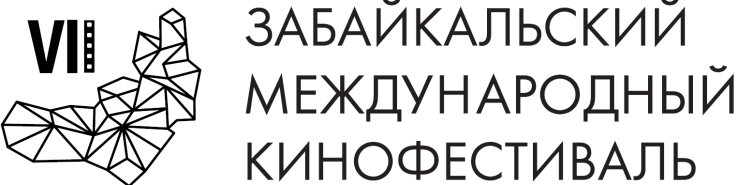 Чита, 31 мая 2018 годаВсероссийская премьера фильма «Прощаться не будем» в рамках VII ЗМКФ2 июня в читинском кинотеатре «Удокан» прошла всероссийская премьера фильма «Прощаться не будем» за месяц до выхода в прокат по всей стране.Ее презентовали российский актёр, кинорежиссёр, телеведущий Андрей Мерзликин, который играет в фильме одну из главных ролей, продюсер Алексей Петрухин  и Наталия Егорова, руководитель департамента региональных проектов («Русская Фильм Группа»).Официальная российская премьера фильма пройдёт 21 июня. Продюсер Алексей Петрухин, который посещал Забайкальский кинофестиваль ранее и был поражен масштабами мероприятия и его насыщенной программой, сам предложил провести премьеру картины «Прощаться не будем» именно в Чите. Всероссийская премьера фильма является успехом ЗМКФ и свидетельством его признания в творческой киносреде.Действие военно-исторической картины происходит поздней осенью 1941 года, в разгар московской оборонительной операции. Зрителям предстоит узнать, как небольшой городок сумел встать на пути  орды вражеских войск. В ролях – звезды российского кино: Андрей Мерзликин, Егор Бероев, Анна Чурина, Ксения Петрухина и другие.Организатор кинофестиваля – Ассоциация инициативных граждан по содействию сохранения и развития этнографической культуры Сибири «Забайкальское Землячество». Кинофестиваль проводится при поддержке Губернатора, Правительства и Министерства Культуры Забайкальского Края.Генеральный спонсор кинофестиваля – ПАО «ГМК «Норильский никель»Ведущий спонсор кинофестиваля – ЗАО «ИнтерМедиаГруп»Cпонсор кинофестиваля – «Сибирская угольно энергетическая компания»Спонсор кинофестиваля – Байкальская Горная Компания Спонсор кинофестиваля – банк ВТБСпонсор кинофестиваля – сеть супермаркетов «Дочки & Сыночки»Официальный перевозчик кинофестиваля – S7 AIRLINESПартнеры кинофестиваля:– компания «Группа ВИЮР»– клиника «Азия Спа»– дом меха и кожи «Зимушка»Ведущий телевизионный партнер – ТК «Альтес»Ведущий интернет партнер – 75.руИнформационные партнеры кинофестиваля:- портал Wday.ru- проект Андрея Малахова StarHit- газета «Забайкальский рабочий»- городской портал «Чита сейчас»- радио «Сибирь»Президент кинофестиваля – народный артист РСФСР Александр Михайлов.Официальный сайт кинофестиваля – www.zmkf.ru